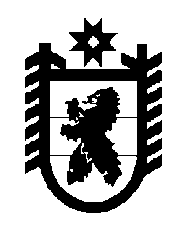 Российская Федерация Республика Карелия    УКАЗГЛАВЫ РЕСПУБЛИКИ КАРЕЛИЯО признании утратившим силу Указа Главы Республики Карелия от 16 ноября 2010 года № 170Признать утратившим силу Указ Главы Республики Карелия от                16 ноября 2010 года № 170 "О Совете по экономической и тарифной политике при Главе Республики Карелия" (Собрание законодательства Республики Карелия, 2010, № 11, ст.1400).          Глава Республики  Карелия                                                               А.П. Худилайненг. Петрозаводск1 октября 2012 года№ 126